KENDRIYA VIDYALAYA GOALPARA				Time table for Online Classes(VI-XII)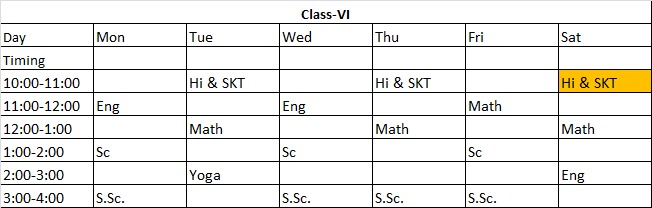 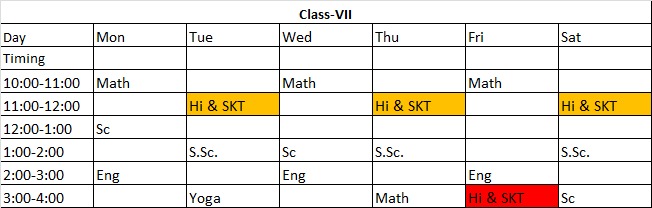 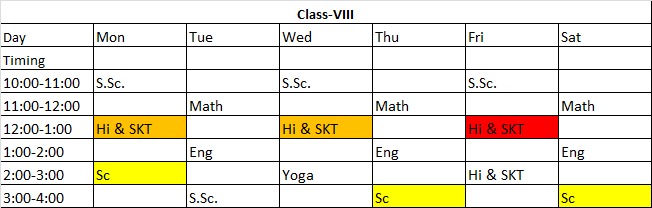 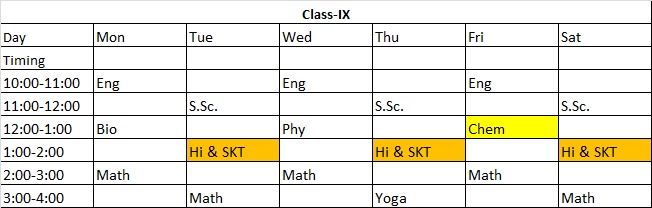 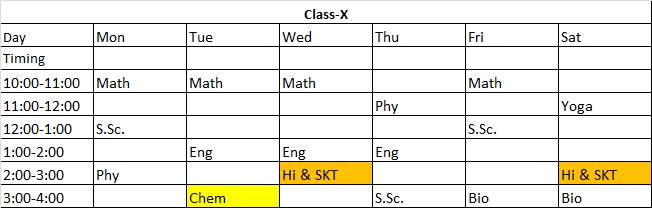 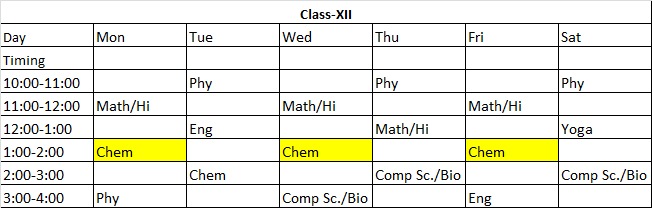 											Principal											Sh. Ajit Singh